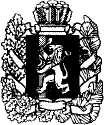 АДМИНИСТРАЦИЯ МАНСКОГО РАЙОНА КРАСНОЯРСКОГО КРАЯПОСТАНОВЛЕНИЕОб утверждении разделов реестра муниципальных услуг,предоставляемых администрацией Манского района, её структурными подразделениями (управлениями, комитетами, отделами), специалистамии муниципальными учреждениями и иными организациями, в которых размещается муниципальное задание (заказ), выполняемое (выполняемый) за счет средств районного бюджетаВо исполнение статьи 11 Федерального закона от 27.07.2010 N 210-ФЗ "Об организации предоставления государственных и муниципальных услуг", постановления администрации района от 06.09.2010 № 615 «Об утверждении Положения о порядке формирования и ведения реестра муниципальных услуг, предоставляемых структурными подразделениями администрации района, муниципальными учреждениями», руководствуясь п. 1 ст. 33 Устава Манского района, администрация Манского района ПОСТАНОВЛЯЕТ:1. Утвердить раздел реестра муниципальных услуг «Услуги, предоставляемые администрацией района, её структурными подразделениями (управлениями, комитетами, отделами), специалистами», согласно приложению N 1.2. Утвердить раздел реестра муниципальных услуг «Услуги, предоставляемые муниципальными учреждениями и иными организациями, в которых размещается муниципальное задание (заказ), выполняемое (выполняемый) за счет средств районного бюджета», согласно приложению   N 2.3. Настоящее постановление подлежит опубликованию в информационном бюллетене «Ведомости Манского района» и размещению на официальном сайте Манского района в сети Интернет.И.о главы администрации района                                                     Г.Э.Клочкова19.10.2012с.Шалинское№ 883